Expected production of wheat, raspberries and sour cherries and areas sown with maize, sugar beet, sunflower and soya in the Republic of Serbia, 2013– Preliminary results –Data on expected production of wheat, raspberries and sour cherries, and areas sown with maize, sunflower and soya are presented as of 25th May 2013.According to the estimations of crops, the production of wheat is expected to be 2328 thous. tons in the Republic of Serbia, which is a growth of 21.8% relative to the production output in 2012, and the result of the increase of areas sown with maize and of the yield. Compared to ten-year average (2003-2012), the production of wheat grew by 4.1%. When compared to 2012, the production of raspberries and sour cherries is expected to decrease by 115.8% and 12.9% respectively. As for sown areas in spring sowing in 2013, preliminary results show that, in relation to 2012, there was an decrease of maize by 7.3%, of sugar beet by 4.0%, and of soya by 1.6%, and an increase of sunflowers by 11.8%.When compared to ten-year average, there was an increase of sown sunflower by 4.4%, soya by 9.2%, and a decrease of maize by 2.7% and sugar beet by 2.2.Since 1999, the Statistical Office of the Republic of Serbia doesn’t dispose of certain data for AP Kosovo and Metohia, so they are not contained in the data coverage for the Republic of Serbia (total).The territory has been divided in compliance with the Regulation on the Nomenclature of Statistical Territorial Units (“Official Gazette of the RS”, 109/09 and 46/10).Final results on spring sowing in 2013, by sectors of ownership, i.e. municipalities, areas, regions and for the Republic of Serbia, will be available at the end of July. 1. Expected production of wheat, raspberries and sour cherries2. Areas sown with maize, sugar beet, sunflower and soyaMethodological notes:Data presented in this statistical release are obtained on the basis of the Report on Areas and Crops at the End of Spring Sowing (PO-22), which is the main survey in the statistical system of plant production. Enterprises and farm cooperatives use accounting records to fill in the questionnaire, while for family holdings estimations are made by estimators by estimation areas (one cadastre municipality or more).Sown areas are areas that are tilled and sown with crops, while harvesting areas are areas from which production is expected.Yield per hectare is estimated on the basis of the plant structure, age, density, etc. taking into account agricultural practices and the weather. When estimating, one supposes that production conditions will be normal until the next harvesting period.More information is available in the abridged Methodology of Plant Production Statistics which is available on the website of the Statistical Office of the Republic of Serbia: www.stat.gov.rs.  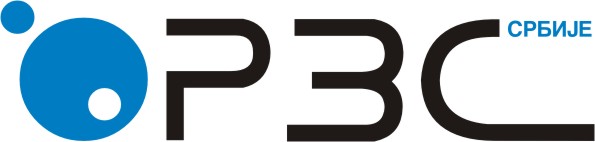 Statistical Office of the Republic of SerbiaISSN 0353-9555Statistical Release Statistical Release PO13Number 165 • year LXIII, 20/06/2013Number 165 • year LXIII, 20/06/2013Agriculture statisticsAgriculture statisticsSERB165 PO13 200613Republic of Serbia Serbia – NorthSerbia – NorthSerbia – NorthSerbia – SouthSerbia – SouthSerbia – SouthSerbia – SouthRepublic of Serbia totalBelgrade regionVojvodina regiontotalŠumadija and Western Serbia regionSouthern and Eastern Serbia region  Kosovo and Metohija regionWheatWheatWheatWheatWheatWheatWheatWheatWheatSowing area, ha5573963209232695829396523647398824137649...Yield per ha, kg    4177464140324697354837123430...Production,  t232827614893671087011380666838908366824472084...Index, 2012=100121.8128.1108.8129.9112.1114.3110.5...RaspberriesRaspberriesRaspberriesRaspberriesRaspberriesRaspberriesRaspberriesRaspberriesRaspberriesSowing area, ha1568354812242615135138701265...Yield per ha, kg3777221632621916383439712329...Production,  t59239121439881658025550792946...Index, 2012=10084.291.696.189.584.184.184.5...Sour cherriesSour cherriesSour cherriesSour cherriesSour cherriesSour cherriesSour cherriesSour cherriesSour cherriesNumber of fertile trees796955521618074385901723217580774813773244430424...Yield per tree, kg10.610.311.610.010.711.610.4...Production,  t8432322317509517222620061601345993...Index, 2012=100112.9111.482.4124.4113.5121.8110.9...Republic of SerbiaSerbia – NorthSerbia – NorthSerbia – NorthSerbia – SouthSerbia – SouthSerbia – SouthSerbia – SouthRepublic of SerbiatotalBelgrade regionVojvodina regiontotalŠumadija and Western Serbia regionSouthern and Eastern Serbia region  Kosovo and Metohija regionMaizeMaizeMaizeMaizeMaizeMaizeMaizeMaizeMaizeSown area, ha1193695.574026353616686647453432248668204764...Index, 2012=10092.790.794.790.496.296.595.9...Sugar beetSugar beetSugar beetSugar beetSugar beetSugar beetSugar beetSugar beetSugar beetSown area, ha6237762004216759837373228145...Index, 2012=10096.095.959.798.1114.1119.4106.6...SunflowerSunflowerSunflowerSunflowerSunflowerSunflowerSunflowerSunflowerSunflowerSown area, ha186556171753195516979814803218512618...Index, 2012=100111.8112.8126.5112.7101.0100.9101.0...SoyaSoyaSoyaSoyaSoyaSoyaSoyaSoyaSoyaSown area, ha160865152050458814746288158052763...Index, 2012=10098.498.3117.797.899.799.4103.4...Contact: slobodan.grujic@stat.gov.rs,  Phone: 011/24-12-922,  ext: 240Published and printed by: Statistical Office of the Republic of Serbia, Belgrade, Milana Rakica 5, Phone: +381 11 2412922 ● Fax: +381 11 2411260 ● www.stat.gov.rs  Responsible: Dragan Vukmirovic, PhD, DirectorCirculation: 20 ● Issued  annual